ЭКОЛОГИЧЕСКАЯ ЭКСКУРСИЯ В ДЕТСКОМ САДУЭкскурсии – один из основных видов занятий и особая форма организации работы по экологическому воспитанию. Экскурсии в детском саду – это увлекательные мероприятия, которые «на ура» воспринимаются детьми. С одной стороны, они имеют безусловную познавательную ценность, с другой – это возможность сменить обстановку, получить новые захватывающие впечатления.Наблюдения в естественных условиях, благодаря которым дети воспринимают окружающий мир во всем богатстве, красочности, динамике, способствуют развитию любознательности, эстетических и нравственных чувств.В процессе экскурсий закладывается фундамент конкретных представлений о родной природе, осуществляется сенсорное развитие, на основе которого возникают мыслительные процессы, воображение, формируются эстетические чувства.Мы провели природоведческую экскурсию, которая  включила в себя вводную беседу, коллективное наблюдение, индивидуальное самостоятельное наблюдение детей, сбор природоведческого материала, игры детей с собранным материалом. В конце экскурсии подводвели итог: что узнали, увидели, что им понравилось, что было особенно интересно.Экологические  экскурсии в детском саду – очень перспективный вид обучения детей.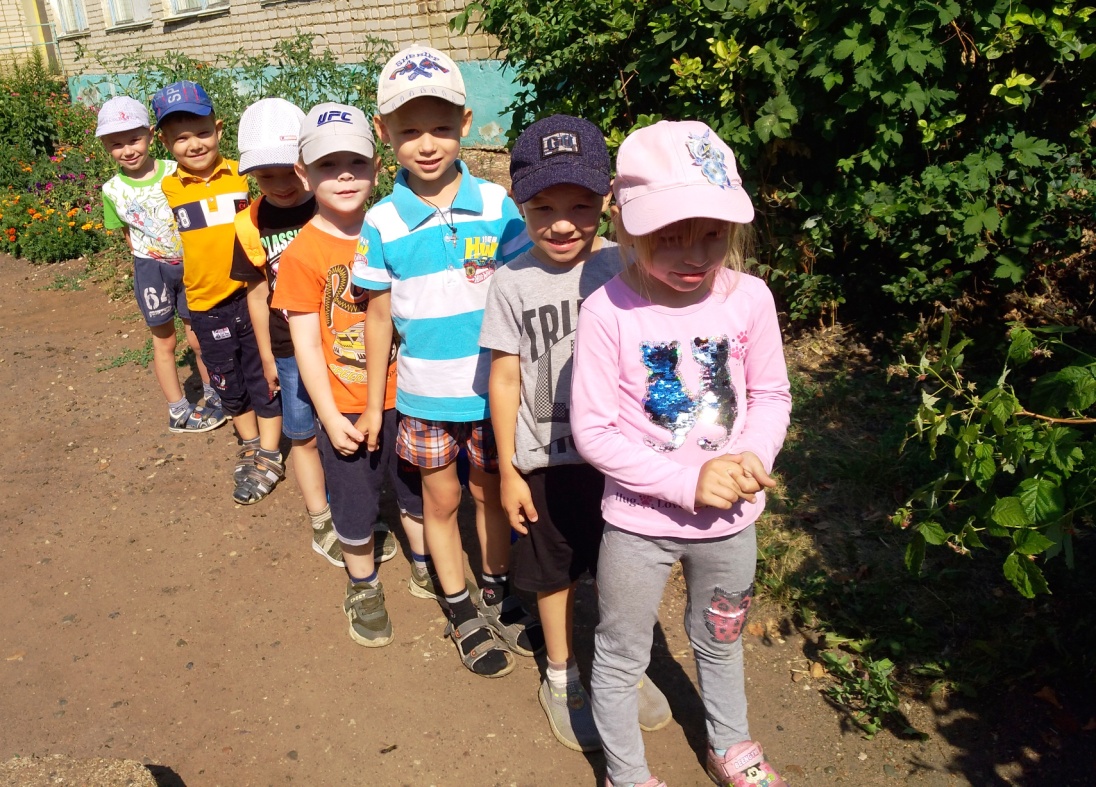 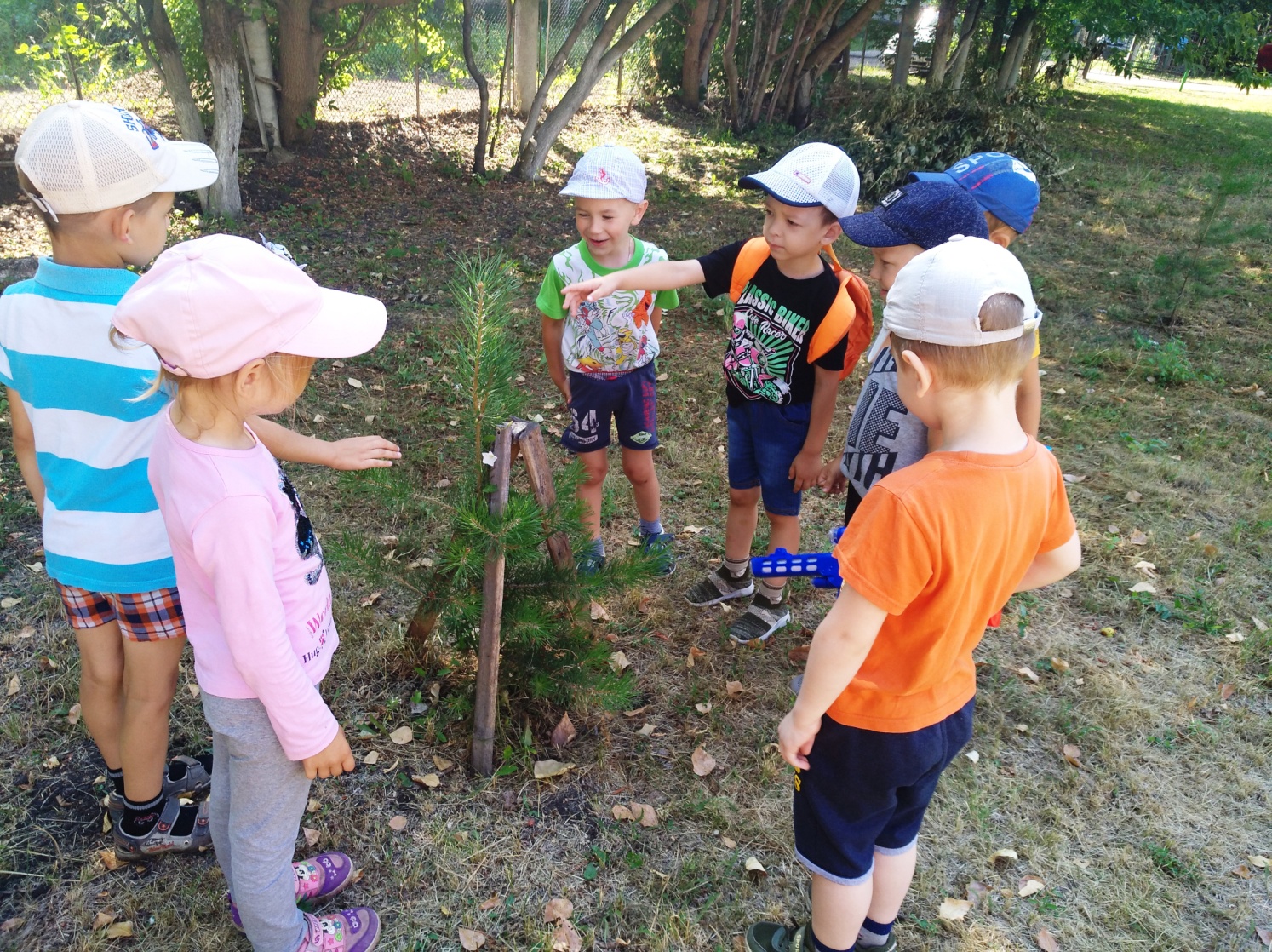 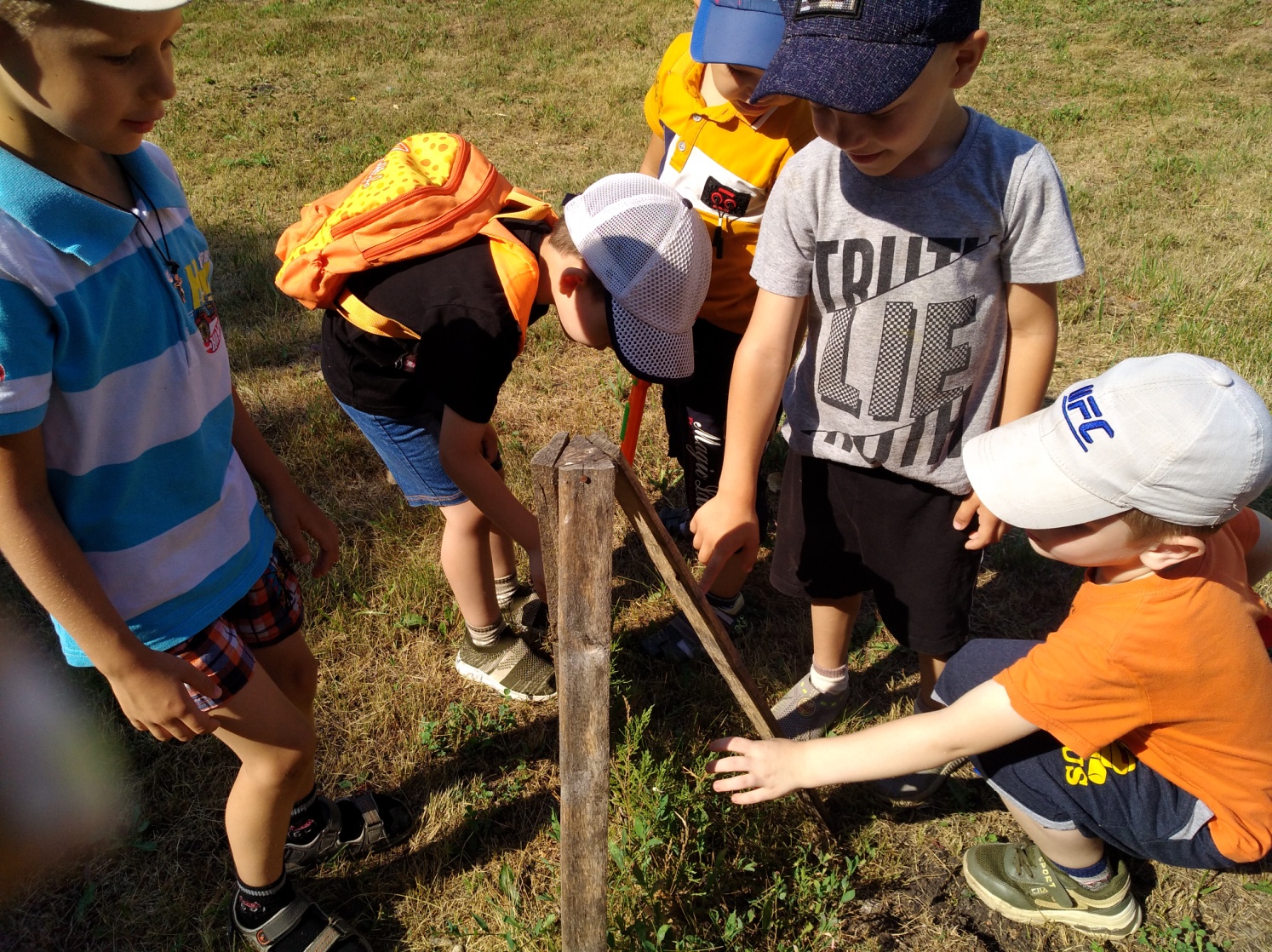 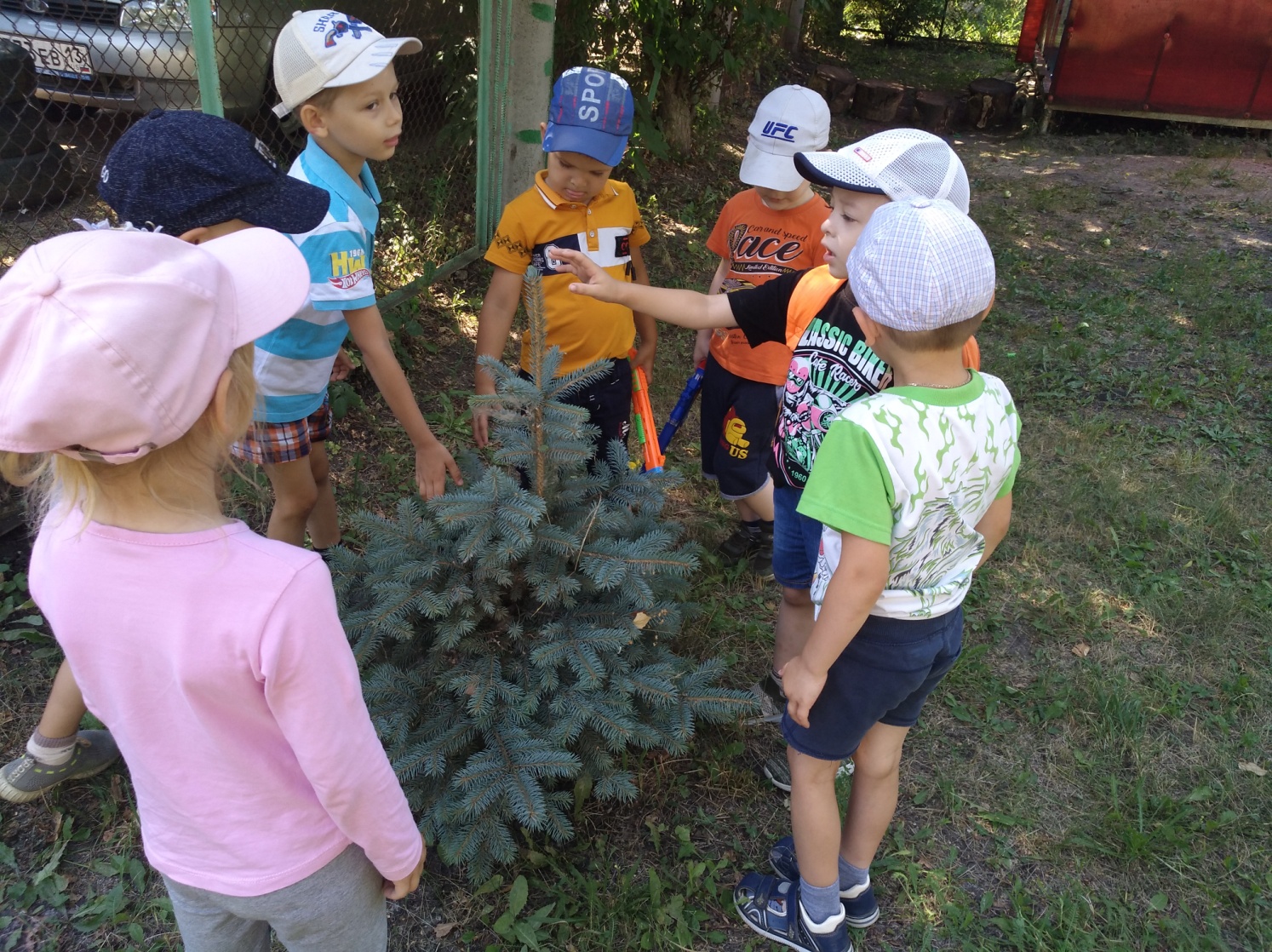 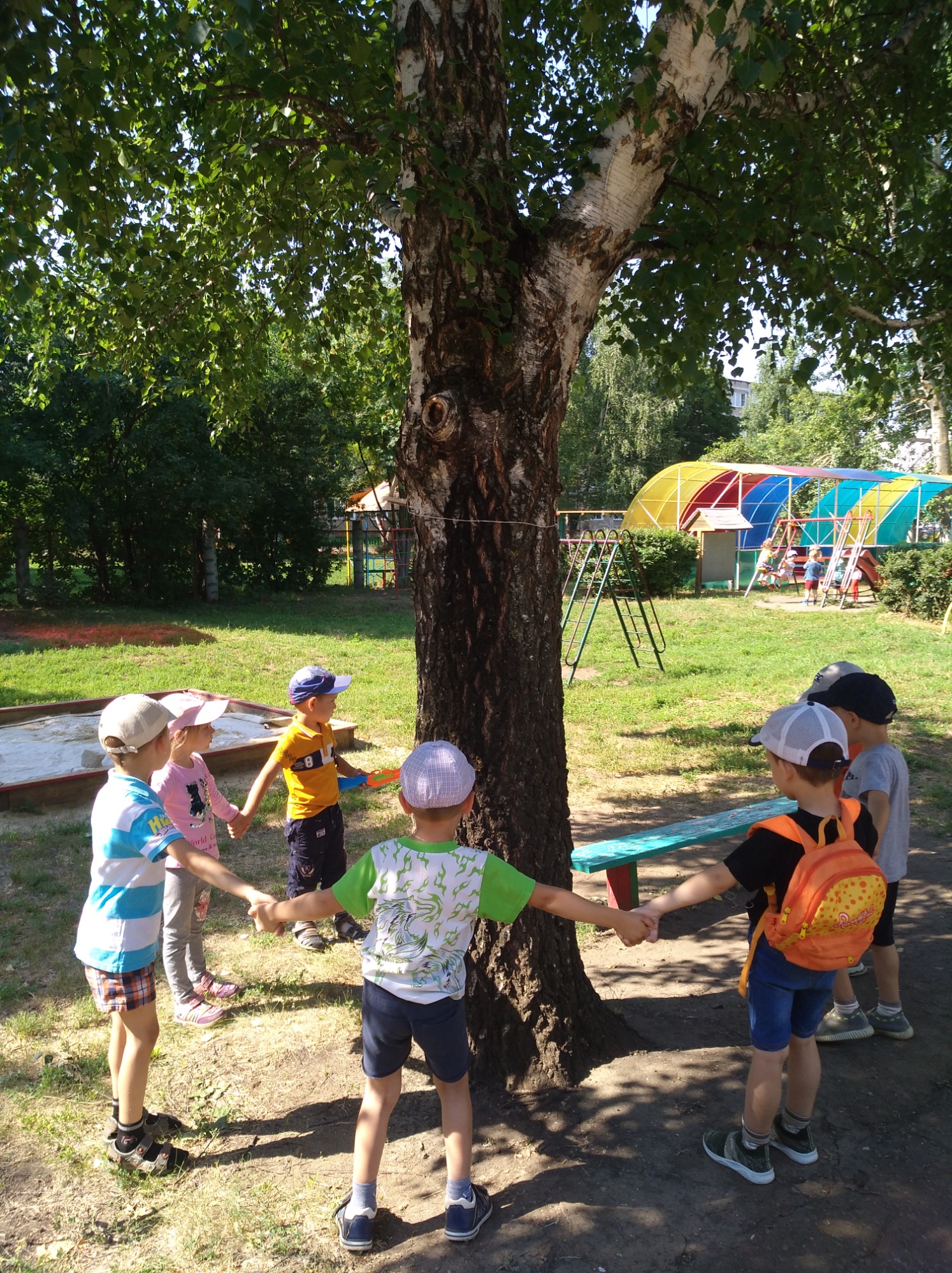 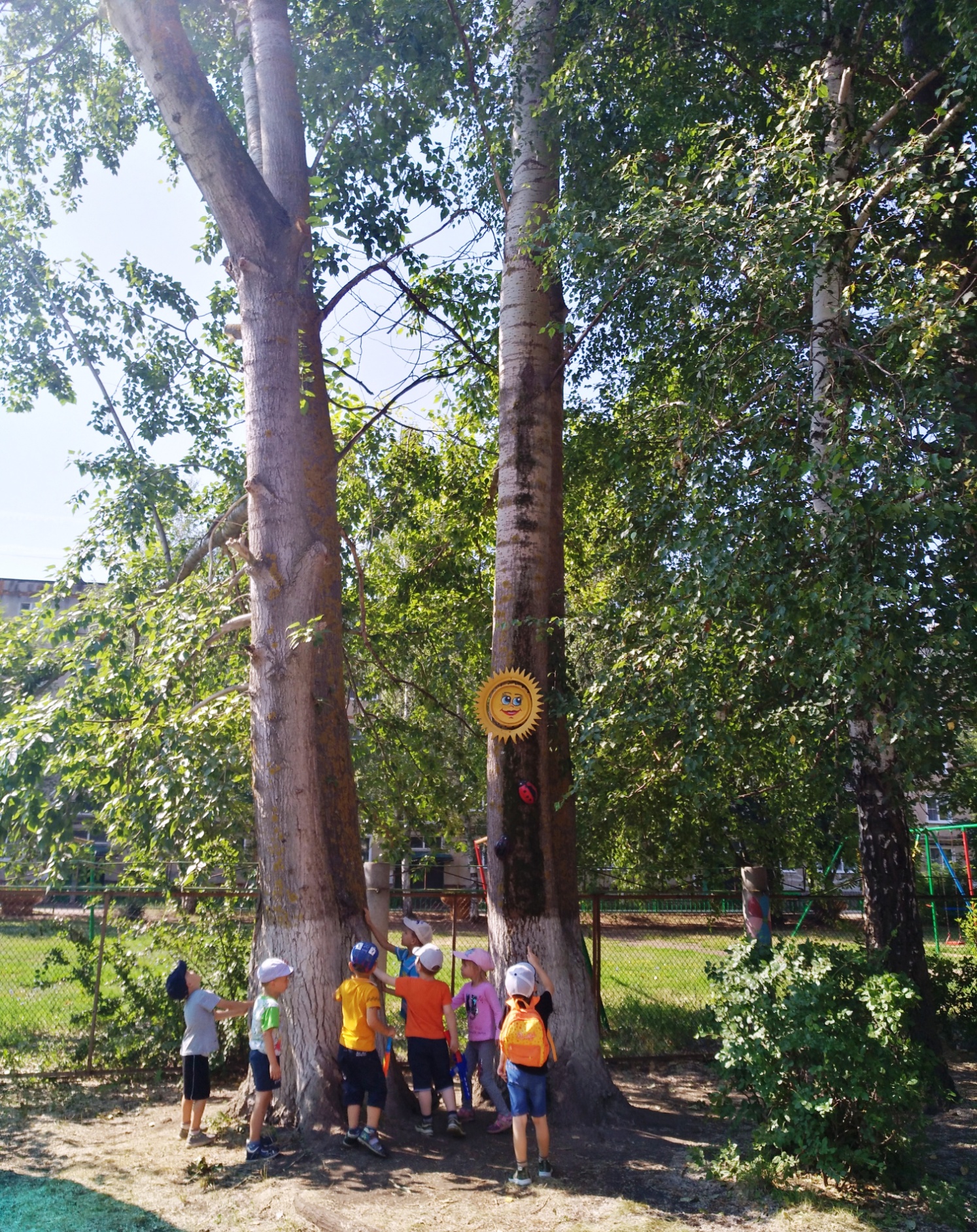 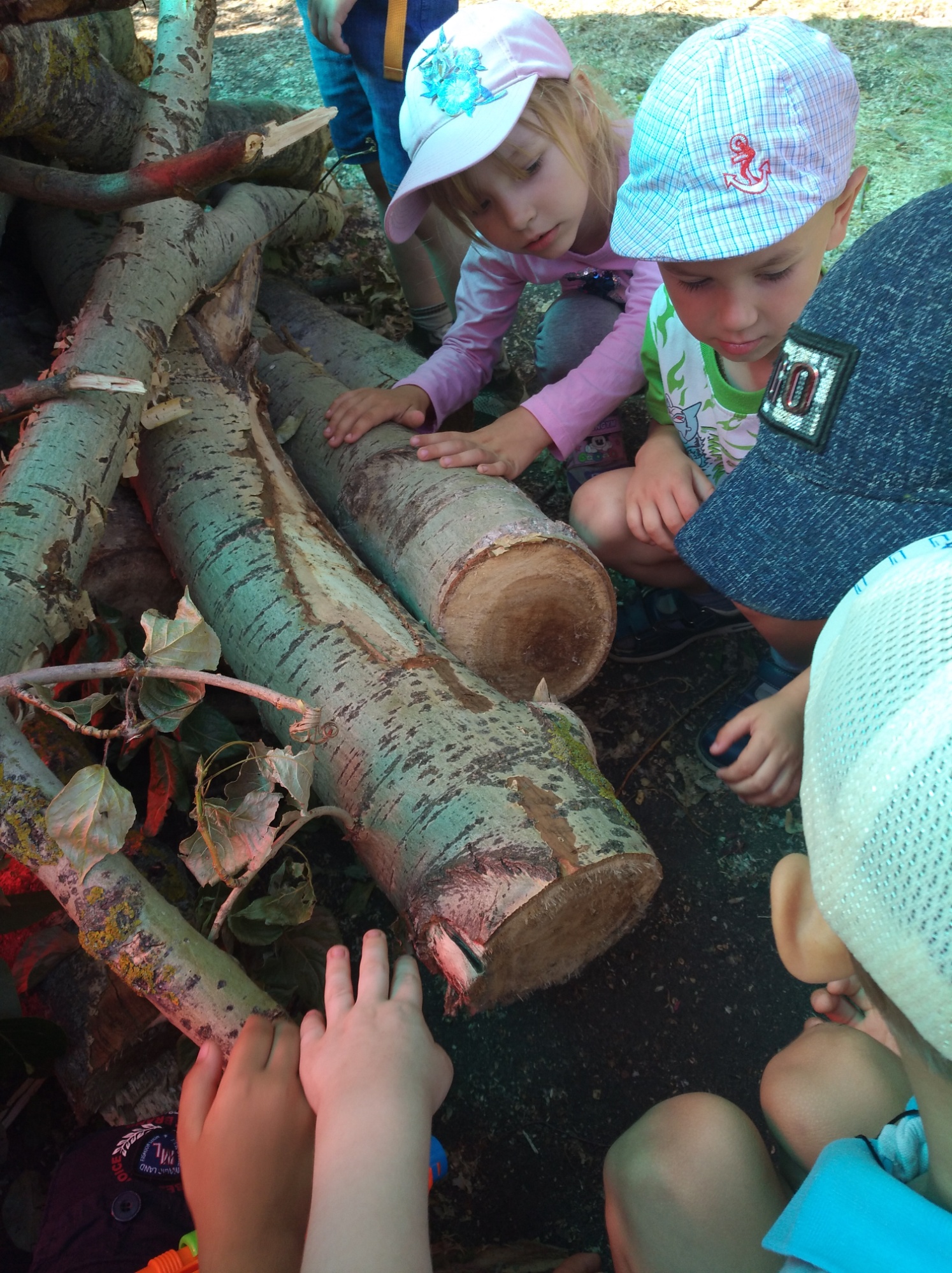 